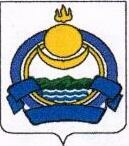 РЕСПУБЛИКА БУРЯТИЯМуниципальное образование «Селенгинский район»Районный Совет депутатов шестого созываРЕШЕНИЕСорок третьей очередной сессии  г. Гусиноозерск                            № 243                        «15» февраля  2023 г.	    Об объявлении 2023 года в Селенгинском районе  –«Годом 100-летия Селенгинского района»В ознаменовании 100-летия со дня образования  Селенгинского района Республики Бурятия и в целях сохранения исторической памяти и патриотического воспитания  молодого поколения, районный Совет депутатов муниципального образования «Селенгинский район» РЕШИЛ:1. Объявить 2023 год в Селенгинском районе  «Годом 100-летия Селенгинского района».2. Администрации МО «Селенгинский район» разработать  и утвердить соответствующий план мероприятий. 3.Настоящее решение вступает в силу со дня его опубликования.Глава муниципального образования«Селенгинский район»	                                                          С.Д. ГармаевПредседатель районного Советадепутатов муниципального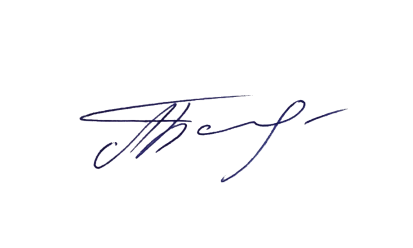 образования «Селенгинский район»                                        А.М. Балдаков          